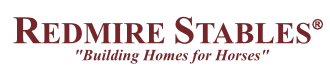 ‘S’ Type Range – Hawk 2022Delivery Only for DIYTimber sizes nominal before planning and processing, other dimensions may vary dependant on individual building.Mobile Field ShelterFront roof Height: 	1.575m excluding skidRear roof Height:		1.375m excluding skidOpening Size:		1.88m (w) Overhang:			NilSkid:	100x75mm tanalith E treated skid with galvanised steel towing points Framework:	Constructed from 75x50mm cls tanalith E treated timber at 600mm centres.  Studwork doubles at door apertures Cladding:		Premium ex16mm Tanalith E treated overlap shiplapKick-boarding:		Lined to 1.22m with 11mm OSBPurlins:		100x50mm positioned at a maximum of 600mm centresRoofing:		Black Onduline un linedGuttering:		NilSize (W x D)Price2.4 x 1.8m£705.003.0 x 1.8m£865.003.6 x 1.8m£1,045.002.4 x 2.4m£730.003.0 x 2.4m£910.003.6 x 2.4m£1090.002.4 x 2.8m£790.003.0 x 2.8m£990.003.6 x 2.8m£1,185.00Optional ExtrasMetal gate£135.00Ply Boarding for gate£35.00Clear roof sheet£30.00